FATYM Vranov nad Dyjí, Náměstí 20, 671 03 Vranov nad Dyjí; 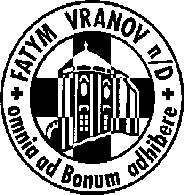 515 296 384, email: vranov@fatym.com; www.fatym.comBankovní spojení: Česká spořitelna č.ú.:1580474329/080030. 12. svátek Svaté rodiny Ježíše, Marie a Josefa7,30 Štítary – mše svatá7,30 Vratěnín – mše svatá9,00 Plenkovice –  mše svatá 9,15 Vranov –  mše svatá při ní obnova manželských slibů + sbírka na kostel10,15 Olbramkostel – mše svatá 11,11 Lančov – mše svatá 31. 12. pondělí – sedmý den v oktávu Narození Páně – sv. Silvestr15,00 Olbramkostel – mše svatá16,00 Plenkovice -  mše svatá17,00 Štítary – svíčková mše svatá1. 1. úterý -  slavnost Matky Boží, Panny Marie – zasvěcený svátek7,30 Štítary – mše svatá7,30 Vratěnín - mše svatá9,00 Plenkovice - mše svatá9,15 Vranov - mše svatá10,15 Olbramkostel - mše svatá11,11 Lančov - mše svatá, 15,00 – zasázení Lípy2. 1. středa – památka sv. Basila Velikého a Řehoře Naziánského, biskupů a učitelů církve7,30 Olbramkostel – mše svatá14,30 – Brno Petrov – mše svatá  na zahájení tříkrálové sbírky, odjezd 11,30 Vranov od Formosy3. 1. čtvrtek – Nejsvětějšího jména Ježíš17,00 Vranov – mše svatá 18,00 Šumná – mše svatá 4. 1. pátek – po oktávu Narození Páně – první pátek v měsíci 8,00 Vranov – mše svatá16,30 Olbramkostel – mše svatá, 18,00 Plenkovice – mše svatá19,00 Šumná  – mše svatá nejen pro mládež vranovského děkanství5. 1. sobota – po oktávu PáneTříkrálová sbírka v Duchcově odjezd v 5,00 Štítary fara17,00 Hluboké Mašůvky – pouť Nový Jeruzalém – růženec, mše svatá6. 1. slavnost Zjevení Páně7,30 Štítary – mše svatá7,30 Vratěnín – mše svatá9,00 Plenkovice –  mše svatá 9,15 Vranov –  mše svatá 10,15 Olbramkostel – mše svatá 11,11 Lančov – mše svatá Heslo: Škaredě se zmýlí, kdo si z Boha střílí. 30. 12.  Vranov – při mši svaté obnova manželských slibů. Začátkem ledna začíná tříkrálová sbírka, 20. 1. Vranov fara v 15,00 setkání tříkrálových koledníků, 8. 2. FATYMský ples v 19,30 KD Šumná